Ежегодно в третий четверг ноября отмечается Международный день отказа от курения (No Smoking Day). 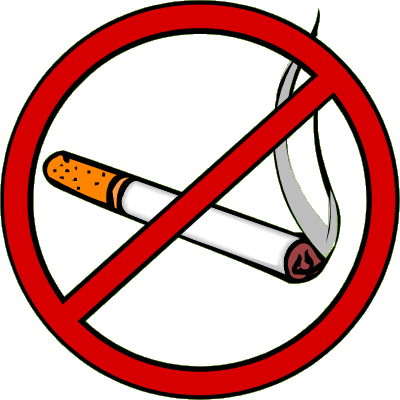 Он был установлен Американским онкологическим обществом (American Cancer Society) в 1977 году. Цель Международного дня отказа от курения — способствовать снижению распространенности табачной зависимости, вовлечение в борьбу против курения всех слоев населения и врачей всех специальностей.В школьной  библиотеке была проведена беседа с учащимися 6 Г класса «Курение – добровольное безумие!». Ребята узнали:История приобщения европейцев к курению началась в Америке в 15 веке.В Россию табак завезен английскими купцами в 1585 году через Архангельск. Царь Михаил Федорович вел жестокую борьбу с курильщиками: уличая 1 раз в курении – 60 ударов палок по стопам; 2 раза – резали носы, уши, ссылали в дальние города.А вот Петр 1 стал внедрять табакокурение: по его мнению, это способствовало принципам западной цивилизации. Считалось даже, что табак целебен, его дым отпугивает болезни, злых духов. Табак считали стимулирующим и успокаивающим средством.В настоящее время курение является самой распространённой из всех вредных привычек населения. Никотин – один из самых опасных ядов, он наносит вред не только самому курильщику, но и окружающим его людям, которые становятся пассивными курильщиками. Ребята с интересом просмотрели презентацию о необратимых последствиях, который наносит табак организму человека, познакомились с печальной статистикой смертности от вредной привычки. Узнали, какими заболеваниями грозит употребление табака. Подвели итоги беседы выводом о том, что вести здоровый образ жизни просто необходимо.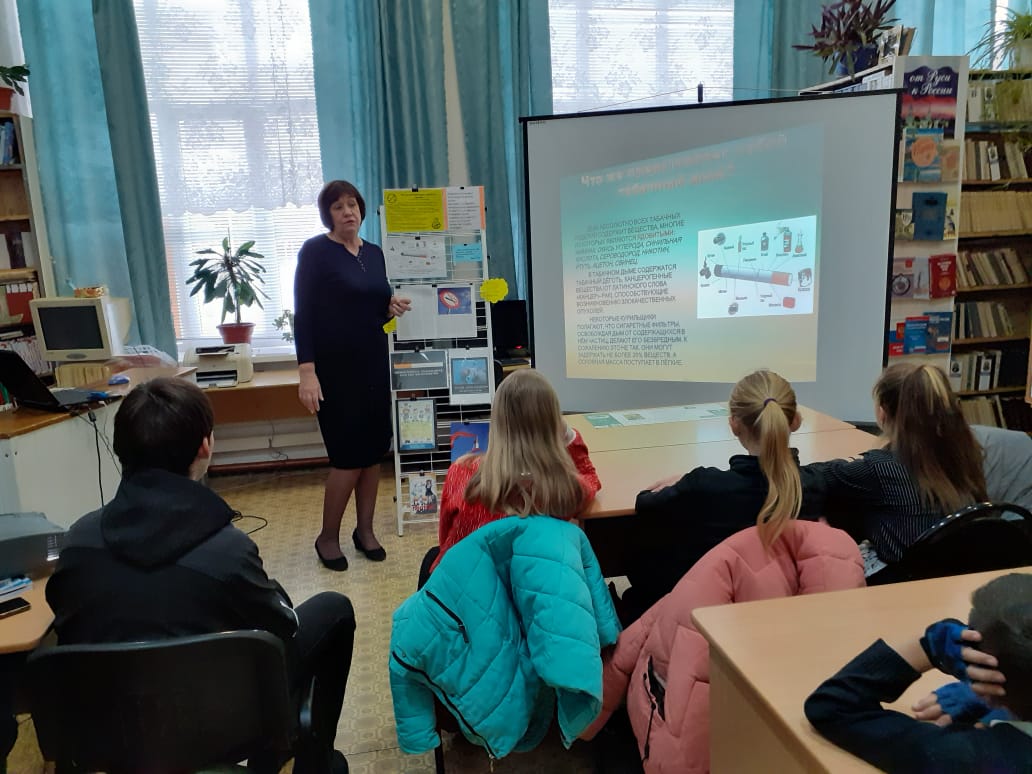 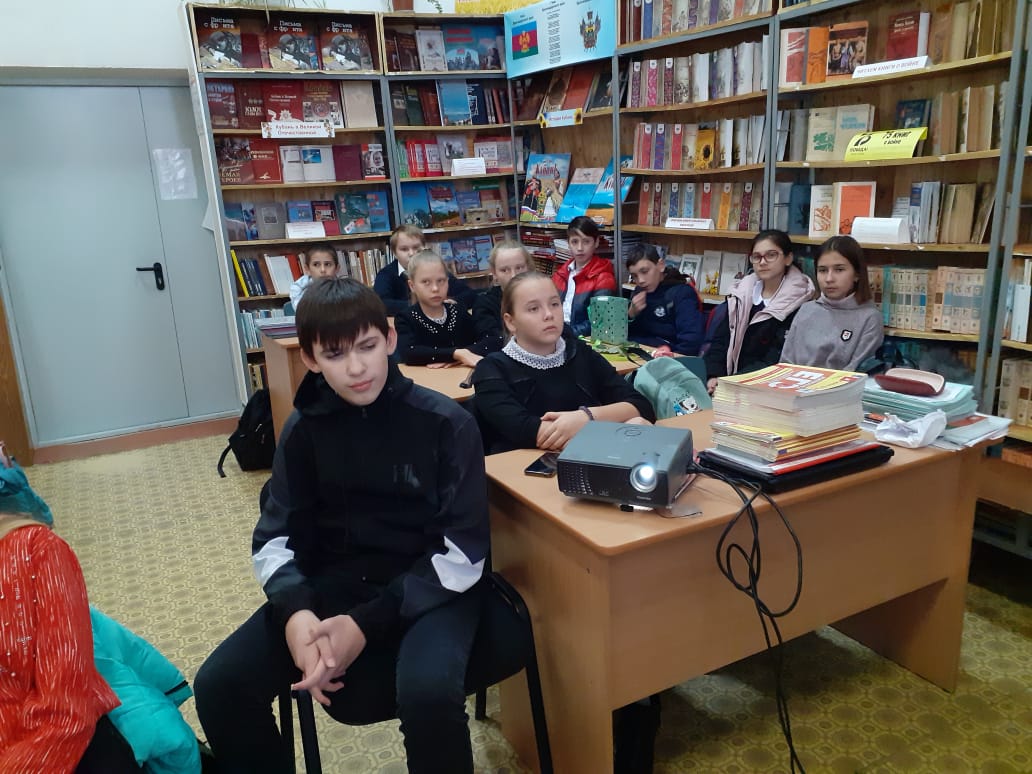 В библиотеке оформлена выставка 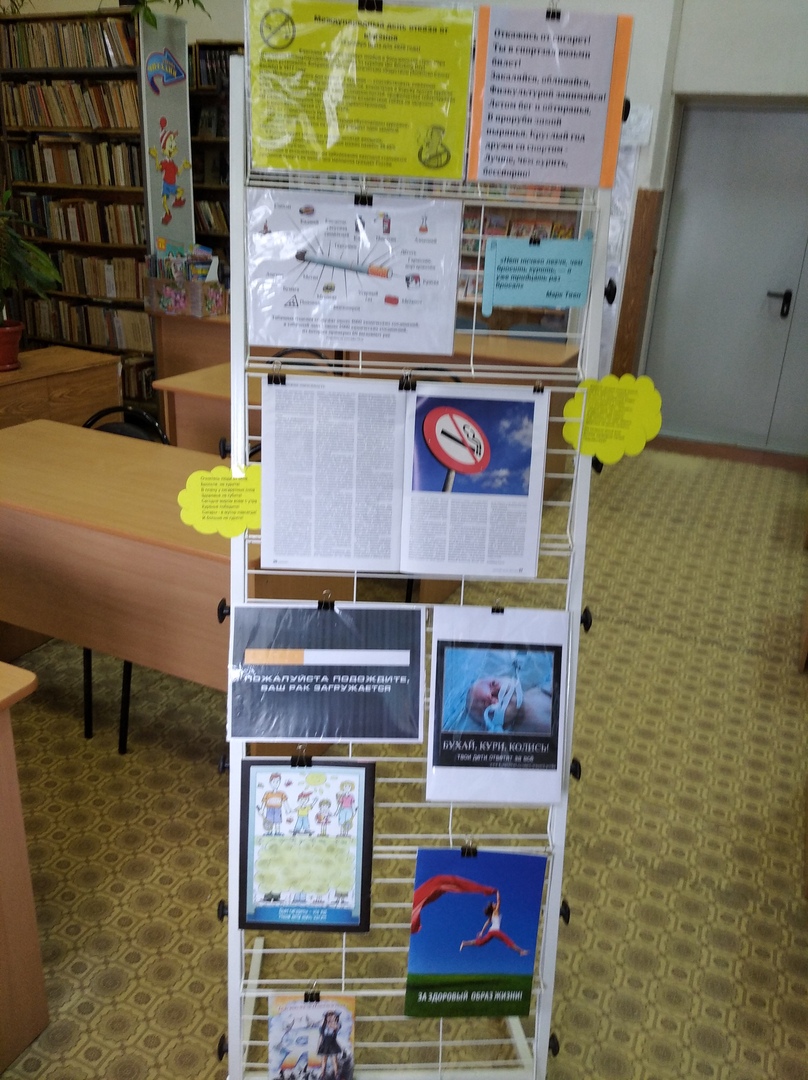 